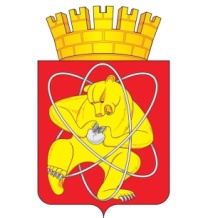 Муниципальное образование «Закрытое административно – территориальное образование  Железногорск Красноярского края»АДМИНИСТРАЦИЯ ЗАТО г. ЖЕЛЕЗНОГОРСКПОСТАНОВЛЕНИЕ     16.07. 2019                                                                                                                    № 1466г. ЖелезногорскО реорганизации Муниципального бюджетного дошкольного  образовательного учреждения «Детский сад № 13 “Рябинушка”»        В соответствии с Гражданским кодексом Российской Федерации,  Федеральным законом от 06.10.2003 №131-ФЗ «Об общих принципах организации местного самоуправления в Российской Федерации», Федеральным законом от 29.12.2012 № 273-ФЗ «Об образовании в Российской Федерации», Федеральным законом от 24.07.1998 №124-ФЗ «Об основных гарантиях прав ребенка в Российской Федерации», Уставом ЗАТО Железногорск, постановлением Администрации ЗАТО г. Железногорск от 01.10.2010 № 1528 «Об утверждении Порядка принятия решений о создании, реорганизации и проведении реорганизации, изменении типа, ликвидации и проведении ликвидации муниципальных учреждений, определения предмета и целей деятельности муниципальных учреждений, утверждения уставов и внесения в них изменений», руководствуясь заключением  об  оценке последствий принятия решения о реорганизации муниципальных образовательных учреждений, образующих социальную инфраструктуру для детей от 27.05.2019 № 3, решением комиссии по вопросам экономики, собственности и ЖКХ Совета депутатов ЗАТО г. Железногорск от 02.06.2019 № 3 «О целесообразности реорганизации Муниципального бюджетного дошкольного  образовательного учреждения «Детский сад № 13 “Рябинушка”» путем присоединения к нему Муниципального бюджетного дошкольного  образовательного учреждения «Центр развития ребёнка - Детский сад № 30 “Фиалка”» и Муниципального бюджетного дошкольного образовательного учреждения  «Детский сад № 51 “Колосок”»,ПОСТАНОВЛЯЮ:        1. Реорганизовать Муниципальное бюджетное дошкольное  образовательное учреждение «Детский сад № 13 “Рябинушка”» (далее – МБДОУ № 13 «Рябинушка») путем присоединения к нему Муниципального бюджетного дошкольного  образовательного учреждения «Центр развития ребёнка - Детский сад № 30 “Фиалка”» (далее – МБДОУ № 30 «Фиалка») и Муниципального бюджетного дошкольного образовательного учреждения  «Детский сад № 51 “Колосок”» (далее -  МБДОУ № 51 «Колосок»)  в срок до 01.01.2020.   2. Наименованием МБДОУ № 13 «Рябинушка» после завершения процесса реорганизации считать Муниципальное бюджетное дошкольное образовательное  учреждение «Детский сад № 13 “Рябинушка”».3. Считать МБДОУ № 13 «Рябинушка» правопреемником прав и обязанностей МБДОУ № 30 «Фиалка» и МБДОУ № 51 «Колосок» с момента внесения записи в Единый государственный реестр юридических лиц о прекращении деятельности МБДОУ № 30 «Фиалка» и МБДОУ № 51 «Колосок».4. Отделу кадров и муниципальной службы Управления по правовой и кадровой работе Администрации ЗАТО г. Железногорск (И.Е. Первушкина) в установленном законом порядке уведомить заведующих МБДОУ № 30 «Фиалка» и МБДОУ № 51 «Колосок» о предстоящей реорганизации.           5. Заведующему  МБДОУ № 13 «Рябинушка» (Л.А. Косенко): 5.1. В течение трех рабочих дней после даты принятия настоящего постановления  в письменной форме сообщить в орган, осуществляющий государственную регистрацию юридических лиц, о начале процедуры реорганизации.5.2. После внесения в единый государственный реестр юридических лиц записи о начале процедуры реорганизации  дважды с периодичностью один раз в месяц поместить в средствах массовой информации, в которых опубликовываются данные о государственной регистрации юридических лиц, уведомление о  реорганизации от имени всех участвующих в реорганизации юридических лиц. В уведомлении о реорганизации указываются сведения о каждом участвующем в реорганизации, продолжающем деятельность в результате реорганизации юридическом лице, форма реорганизации, описание порядка и условий заявления кредиторами своих требований, иные сведения, предусмотренные законодательством Российской Федерации.5.3. Подготовить и представить на утверждение в Администрацию ЗАТО                                    г. Железногорск изменения в устав МБДОУ № 13 «Рябинушка» в срок до  01.10.2019.        6. Заведующему  МБДОУ № 30 «Фиалка» (Е.Д. Шляндиной): 6.1. В течение пяти рабочих дней после даты направления уведомления о начале процедуры реорганизации в орган, осуществляющий государственную регистрацию юридических лиц, в письменной форме уведомить кредиторов о начале реорганизации.  6.2. Принять требования кредиторов и осуществить их учет в соответствии с действующим законодательством, осуществить мероприятия по расчетам с кредиторами, принять меры по взысканию дебиторской задолженности.6.3. В установленном законом порядке уведомить работников МБДОУ                  № 30 «Фиалка» о предстоящей реорганизации.   6.4. Провести инвентаризацию всего имущества и обязательств МБДОУ                                        № 30 «Фиалка», составить инвентаризационные ведомости и представить в Администрацию ЗАТО г. Железногорск в срок до 25.11.2019.          6.5. Составить передаточный акт в соответствии с действующим законодательством и представить его на утверждение в Администрацию ЗАТО г. Железногорск  в срок  до 09.12.2019.7. Заведующему МБДОУ № 51 «Колосок» (А.Г. Сметанюк): 7.1. В течение пяти рабочих дней после даты направления уведомления о начале процедуры реорганизации в орган, осуществляющий государственную регистрацию юридических лиц, в письменной форме уведомить    кредиторов о начале реорганизации.  7.2. Принять требования кредиторов и осуществить их учет в соответствии с действующим законодательством, осуществить мероприятия по расчетам с кредиторами, принять меры по взысканию дебиторской задолженности.7.3. В установленном законом порядке уведомить работников   МБДОУ                     № 51 «Колосок» о предстоящей реорганизации.   7.4. Провести инвентаризацию всего имущества и обязательств МБДОУ                       № 51 «Колосок», составить инвентаризационные ведомости   и представить в Администрацию ЗАТО г. Железногорск в срок до 25.11.2019.          7.5. Составить передаточный акт в соответствии с действующим законодательством и представить его на утверждение в Администрацию ЗАТО г. Железногорск  в срок  до 09.12.2019.8. Управлению делами Администрации ЗАТО г. Железногорск                               (Е.В. Андросова) довести настоящее постановление до сведения населения через газету «Город и горожане».9. Отделу общественных связей Администрации ЗАТО г. Железногорск (И.С. Пикалова) разместить настоящее постановление на официальном сайте муниципального образования «Закрытое административно-территориальное образование Железногорск Красноярского края» в информационно-телекоммуникационной сети «Интернет».        10. Контроль над  исполнением настоящего постановления возложить на заместителя Главы ЗАТО г. Железногорск по социальным вопросам                                            Е.А. Карташова.        11. Настоящее постановление вступает в силу с момента его подписания  и подлежит официальному опубликованию.Глава ЗАТО г. Железногорск			                                            И.Г. Куксин